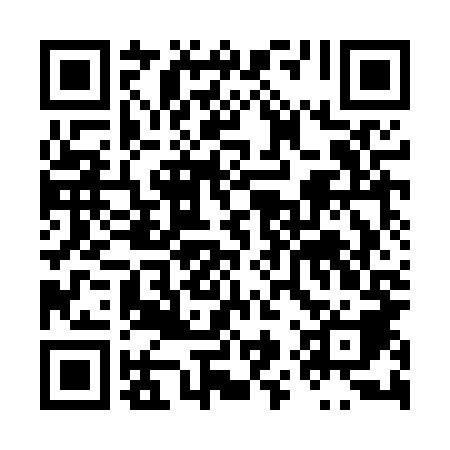 Ramadan times for Przydworz, PolandMon 11 Mar 2024 - Wed 10 Apr 2024High Latitude Method: Angle Based RulePrayer Calculation Method: Muslim World LeagueAsar Calculation Method: HanafiPrayer times provided by https://www.salahtimes.comDateDayFajrSuhurSunriseDhuhrAsrIftarMaghribIsha11Mon4:124:126:0811:553:445:425:427:3212Tue4:094:096:0611:543:465:445:447:3413Wed4:064:066:0311:543:485:465:467:3614Thu4:044:046:0111:543:495:485:487:3815Fri4:014:015:5811:533:515:505:507:4016Sat3:583:585:5611:533:525:515:517:4217Sun3:563:565:5411:533:545:535:537:4418Mon3:533:535:5111:533:555:555:557:4619Tue3:503:505:4911:523:575:575:577:4820Wed3:483:485:4611:523:585:595:597:5021Thu3:453:455:4411:523:596:016:017:5322Fri3:423:425:4211:514:016:026:027:5523Sat3:393:395:3911:514:026:046:047:5724Sun3:363:365:3711:514:046:066:067:5925Mon3:333:335:3411:504:056:086:088:0126Tue3:313:315:3211:504:076:106:108:0427Wed3:283:285:2911:504:086:116:118:0628Thu3:253:255:2711:504:096:136:138:0829Fri3:223:225:2511:494:116:156:158:1030Sat3:193:195:2211:494:126:176:178:1331Sun4:164:166:2012:495:137:197:199:151Mon4:134:136:1712:485:157:207:209:172Tue4:104:106:1512:485:167:227:229:203Wed4:064:066:1312:485:177:247:249:224Thu4:034:036:1012:485:197:267:269:255Fri4:004:006:0812:475:207:287:289:276Sat3:573:576:0512:475:217:297:299:307Sun3:543:546:0312:475:227:317:319:328Mon3:513:516:0112:465:247:337:339:359Tue3:473:475:5812:465:257:357:359:3810Wed3:443:445:5612:465:267:377:379:40